Working Party 3PRELIMINARY VIEWs on WRC-19 agenda item 1.4Agenda Item 1.4: “to consider the results of studies in accordance with Resolution 557 (WRC-15), and review, and revise if necessary, the limitations mentioned in Annex 7 to Appendix 30 (Rev.WRC-15), while ensuring the protection of, and without imposing additional constraints on, assignments in the Plan and the List and the future development of the broadcasting-satellite service within the Plan, and existing and planned fixed-satellite service networks”.Resolution 557 (WRC-15) - Consideration of possible revision of Annex 7 to Appendix 30 of the Radio Regulations.1. 	BackgroundWRC-15 adopted Resolution (Resolutions 557 (WRC-15)) to study possible revisions of the limitations mentioned in Annex 7 to Appendix 30 (Rev.WRC-15) in order to equitable access to orbital resources for broadcasting-satellite-services (BSS).  It should be noted that BSS is not subject to Appendix 30 (12.5-12.7 GHz) in Region 3 and therefore is not the subject of consideration in accordance with Resolution 557 (WRC-15).It should be emphasized that studies calling for revision of Annex 7 to Appendix 30 Rev.WRC-15under Resolution 557 (WRC-15) in no way was intended to have any impact whatsoever to the integrity of Appendix 30 for Regions 1 and 3.The Annex 7 to Radio Regulation Appendix 30 (Rev.WRC-15) contains several orbital position limitations for proposed modifications to the Region 2 Plan and for proposed new or modified assignments in the Regions 1 and 3 List applicable to specific parts of the band 11.7-12.7 GHz. ITU-R Working Party 4A (WP-4A) has been assigned as the responsible group for this Agenda Item. To date, ITU-R WP 4A has had three meetings since WRC-15 to progress the work of WRC-19 Agenda Item 1.4. Detailed of on going analysis of each study could be found in the working document towards a preliminary draft new Report of ITU-R BO [AP30. Annex 7].  ITU-R WP-4A summarized the limitations in Annex 7 to Appendix 30 (Rev. WRC-15) as presented in Table 3/1.4/1-1 in the Document 4A/364-E/Annex 30.2. 	Documents3. 	Summary of Discussions3.1	 Summary of Members’ view3.1.1 AustraliaAustralia is receptive to possible revision of the limitations of Annex 7 of Radio Regulations Appendix 30, provided such revisions are supported by rigorous study and do not significantly impact on Australia’s current and future FSS/BSS usage in the 11.7-12.75 GHz frequency band.3.1.2 Republic of KoreaThe Republic of Korea has a view that the revision of Annex 7 to RR Appendix 30 (Rev.WRC-15) under Resolution 557 (WRC-15) should not impose any undue constraints on all assignments for Appendix 30 for Region 3.3.2 	Key points raised during the meetingNone. 4. 	APT Preliminary View(s)APT members support ITU-R studies and are of the view that any possible revision of the limitations of Annex 7 to Radio Regulations Appendix 30 (Rev.WRC-15) under Resolution 557 (WRC-15) should not impose any constraints on all assignments for Appendix 30 for Region 3.5. 	Other ViewsNone.6. 	Views from Other Organisations6.1	ASMGASMG position: Follow-up studies.Not supporting the removal of any restrictions that may have a potential impact on the current allocations or allotments of the plan.Protection of assignments included in the Plan and List and the future of BSS networks6.2	CEPTCEPT reaffirms, inter alia considering that 74 Administrations are having frequency assignments within the allowable portions of Table 1 of Annex 7 to Appendix 30 (Rev.WRC-12), that it is necessary to ensure the protection of, and not impose additional constraints on, assignments in the Plan and the List and the future development of the broadcasting-satellite service within the Plan, and existing and planned fixed-satellite service networks. In order to fulfill the requirements above, inter alia consideration of compatibility studies between BSS assignments subject to Appendix 30 (Rev.WRC-12) within Regions 1 and 3 is required for the specific cases mentioned in noting c) and recognizing b) of Resolution 557 (WRC-15).CEPT supports the deletions of the limitations:Limitation A1 (part a) (No assignments in the Region 1 List further west than 37.2°W)Limitation A2a (No modification in the Region 2 Plan further east than 54°W)Limitation A2b (No modification in the Region 2 Plan further east than 44°W)CEPT considers the possible deletions of the limitations:Limitation A1 (part b) (No assignments in the Region 1 List further east than 146°E)Limitation A2c (No modification in the Region 2 Plan further west than 175.2°W)CEPT will continue to study the possible deletion of other limitations.6.3	CITELWith respect to Agenda Item 1.4, the United States and Canada supports the studies in accordance with Resolution 557 (WRC-15).  Based upon successful conclusion of these activities, the United States and Canada supports the review and revision, as necessary, of the limitations of Annex 7 to Appendix 30 (Rev.WRC-12), while ensuring the protection of existing assignments in the Plan and the List and the future development of BSS service within the Plan, and existing and planned fixed-satellite service networks.6.4 	RCCThe RCC Administrations support studies on possible revisions to the limitations in Annex 7 to Appendix 30 (Rev.WRC-12), while ensuring the protection of, and without imposing additional constraints on, BSS assignments in the Plan and in the List and FSS networks.The RCC Administrations support the deletion of the following limitations (Atlantic Region): Limitation A1 (part a) (No assignments in the Region 1 List in the frequency band 11.7-12.2 GHz further west than 37.2°W);Limitation A2a (No modification in the Region 2 Plan in the frequency band 12.5-12.7 GHz further east than 54°W);Limitation A2b (No modification in the Region 2 Plan in the frequency band 12.2-12.5 GHz further east than 44°W).The RCC Administrations consider the possibility to delete the following limitations (Pacific Region):Limitation A1 (part b) (No assignments in the Region 1 List in the frequency band 11.7-12.2 GHz further east than 146°E);Limitation A2c (No modification in the Region 2 Plan in the frequency band 12.2-12.7 GHz further west than 175.2°W).The RCC Administrations continue studies on suppression/revision of the following limitations:Limitation A3 (part a) (No assignments in the Regions 1 & 3 List outside specific allowable portions of the orbital arc between 37.2°W and 10°E);Limitation A3 (part b) (Max. e.i.r.p. of 56 dBW for assignments in the Regions 1 & 3 List at specific allowable portions of the orbital arc between 37.2°W and 10°E);Limitation A3 (part c) (Max. power flux density of -138 dB(W/(m2·27 MHz)) at any point in Region 2 by assignments in List located at 4°W and 9°E);Limitation B (Required agreement of administrations having assignments to space stations in the same cluster when an administration may locate a satellite within this cluster).The RCC Administrations consider that the proposed revisions of criteria and provisions of Appendix 30 (Rev. WRC-12), other than of Annex 7, are beyond the scope of the studies in accordance with Resolution 557 (WRC-15).7. 	Issues for Consideration at Next APG MeetingAPT Members are invited to follow the progress of ITU-R studies and are encouraged to submit their contributions for further considerations to the next APG meeting.____________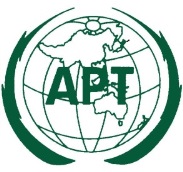 ASIA-PACIFIC TELECOMMUNITYDocument: The 2nd Meeting of the APT Conference Preparatory  Group for WRC-19 (APG19-2)APG19-2/OUT-0317 – 21 July 2017, Bali, Republic of Indonesia21 July 2017Input Documents:Republlic of KoreaAustraliaAPG19-2-INP-10APG19-2-INP-30Information Documents:ASMGCITELATUCEPTAPG19-2-INF-1APG19-2-INF-4APG19-2-INF-7APG19-2-INF-14